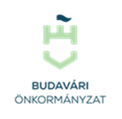 PÁLYÁZATI ADATLAPA Budapest I. kerület Budavári Önkormányzat Polgármestere által2022. évben kiírtszénmonoxid érzékelő készülék igénylésére vonatkozó pályázathozA pályázó személyes adatai:Pályázó neve: ………………………………………………………………………………………………………..Születési neve: ………………………………………………………………….........................................Születési helye és ideje: ……………………………………………………….....................................Bejelentett lakóhelye vagy tartózkodási helye, melyre tekintettel a pályázatot benyújtja: ……………………………………………………………............................................................................................Telefonszáma: ……………………………………………………………………E-mail címe:	……………………………………….…………………...…………A pályázattal érintett ingatlan típusa: önkormányzati bérlakás magántulajdonban lévő lakásA pályázó a fenti című lakás:tulajdonosabérlőjeegyébA lakáscélú rendeltetési egységben – egy háztartásban – élők létszáma: …… főA pályázóval egy háztartásban élők egy főre jutó – nettó – havi jövedelme:………………………………………. Ft Büntetőjogi felelősségem tudatában kijelentem, hogy	a fent közölt adatok a valóságnak megfelelnek.Budapest, 2022. ………………………………………………………………………Pályázó aláírása	Hozzájárulok ahhoz, hogy jelen adatlapon rögzített adatokat az információs önrendelkezési jogról és az információszabadságról szóló 2011. évi CXII. törvény (Infotv.) rendelkezéseit betartva, a támogató Budapest I. kerület Budavári Önkormányzat, valamint a támogatási döntést előkészítő- és a támogatási döntést meghozó szerv a pályázattal, a pályázati eljárással és a támogatási döntéssel összefüggésben kezelje. Budapest, 2022. ………………………………………………………………………Pályázó aláírása